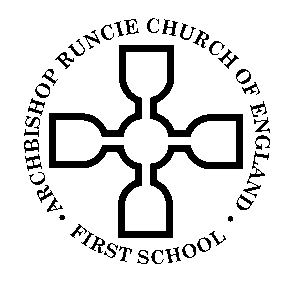 Archbishop Runcie Church of England (VA) SCHOOL TERMS AND HOLIDAYS 2016-2017School will be closed on the following days for staff training:**Training Days**Monday 5th   September 2016Friday 21st October 2016 Monday 27th February 2017Friday 26th May 2017School TermsNo. of DaysHolidaysNo. of DaysTuesday  6th*   September  toThursday 20th*   October 201633Monday 24th   October  to  Friday 28th   October 20165Monday  31st October  toWednesday 21st December 201638Thursday 22nd     December 2016 toWednesday 4th January 201710Thursday 5th   January 2017  toFriday    17th  February  201732Monday 20th   February toFriday    24th   February 2017 5Tuesday 28th*   February  toFriday 7th April 201729Monday 10th April   toFriday   21st    April 201710Monday 24th   April     toFriday    28th April  20175Monday 1st   May  (Bank Holiday)1Tuesday 2nd     May  to Thursday 25th*  May  2017 18Monday 29th May    to Friday     2nd  June 20175Monday 5th   June  toFriday   21st   July  201735Monday 24th  July to Friday     1st  September 201730